目次プログラムの概要 1はじめに 2掲載内容 2当社の一番の強み 2社是を忘れずに 3カスタマイズする 4すばやくカスタマイズが可能 4完璧な画像にする 4当社の製品やサービス 5当社の製品とサービス製品/サービス 1製品/サービス 2製品/サービス 35カスタマイズするこのような文書を作成するのは難しいことだろうとお考えでしょうか。そんなことはありません。クリックするだけで、簡単にこのパンフレットの書式を用途に合わせて変更できるスタイルを用意しました。リボンの [ホーム] タブの [スタイル] ギャラリーをチェックしてみてください。これは "引用文" スタイルです。非常に重要な点を強調する際に便利です。すばやくカスタマイズが可能プレースホルダー テキストを独自のテキストで置き換えるには、該当箇所を選んで入力を開始します。 テキストを入力またはコピーする場合は、該当箇所を選ぶ際に文字の左側または右側のスペースを含めないでください。完璧な画像にする独自の写真に置き換えるには、該当する写真を削除して、[挿入] タブの [図] をクリックします。プログラムの概要プログラム 1プログラム 2プログラム 341はじめに掲載内容自分のビジネスのすばらしさを表現するために時間がかかることがあります (驚くほどすばらしいのですから、無理もありません)。ただし、それを簡潔にできることに越したことはないので、いくつか提案したいと思います。 「あなたの会社は本当にすばらしい。知らずにいる人がいるなんて、考えられない」 — 非常に賢明なお客様当社の一番の強みこの小冊子を会社のパンフレットとして使う場合、このような中間ページは競争力のある長所をまとめたり、上記のような称賛証言を掲載する場として最適です。ここでは、もっとも印象深いお客様を紹介することもできます。重要な大企業知名度の高い企業とても印象的な会社ほかにも、製品やサービス、組織と取引することの主なメリットなどを箇条書きで記入できます。また、いくつかの段落で会社の優れている点を要約するだけでもかまいません。自分のビジネスには、このテンプレートの美しい料理のサンプル写真のような画像はあまり役に立たないと思われている場合でも、心配いりません。表示されている写真を選び、削除して、用意されているスタイルを使ったテキストと置き換えます。写真は言葉 10,000 語の価値があると言われますが、その価値を発揮するのは、それが適切な場合のみです。マーケティング資料で使う画像は、良し悪しに関係なく、企業の声明になることを忘れないでください。社是を忘れずにここには貴社の社是を記述します。23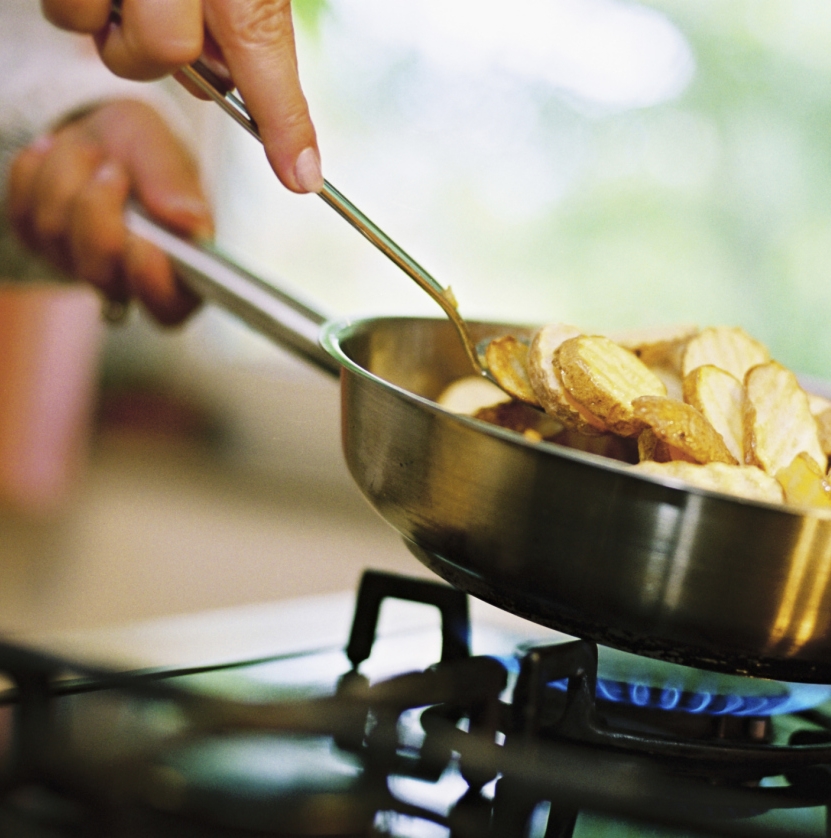 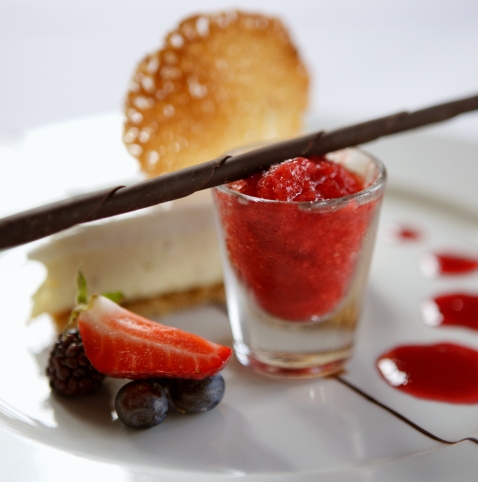 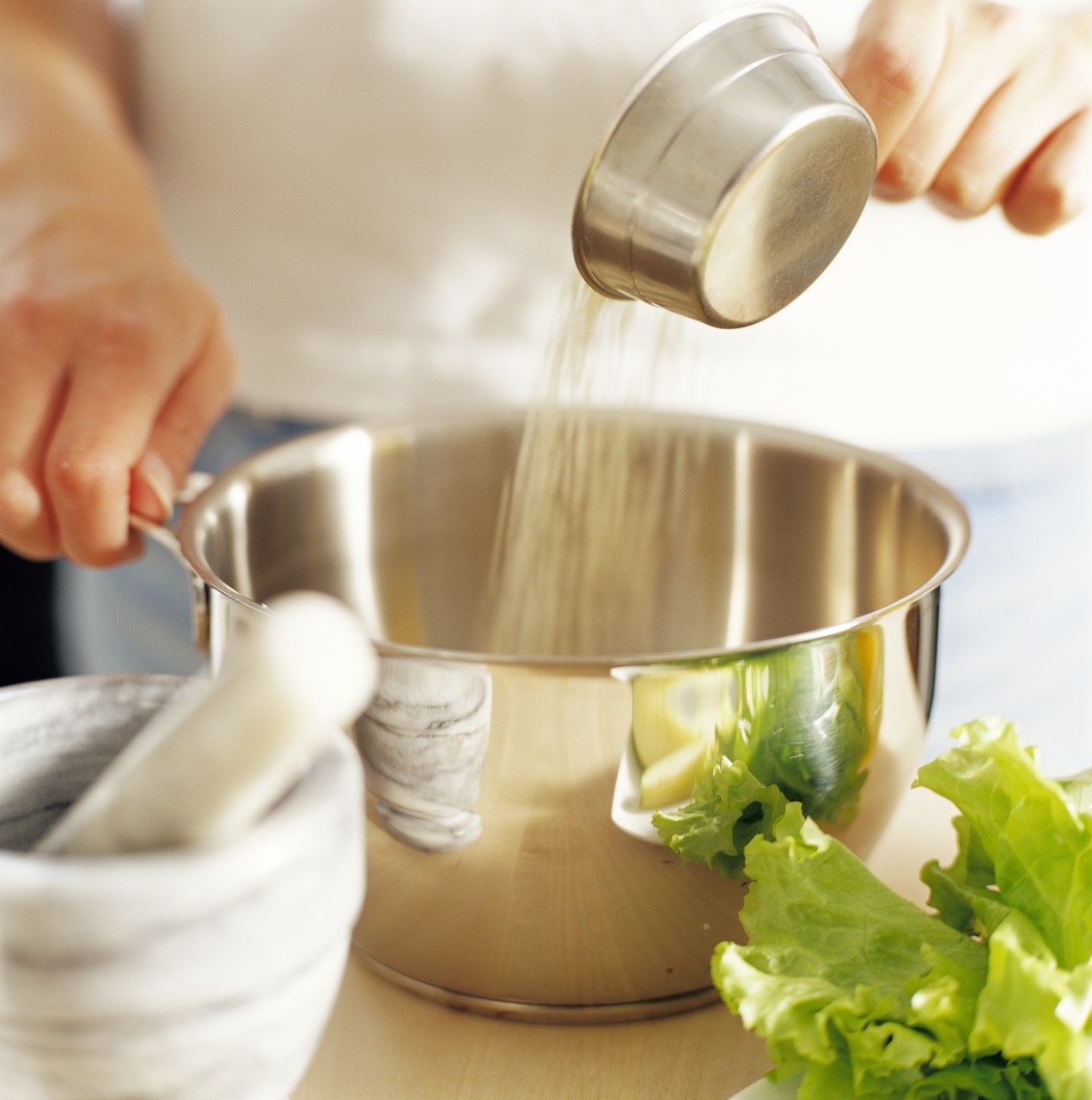 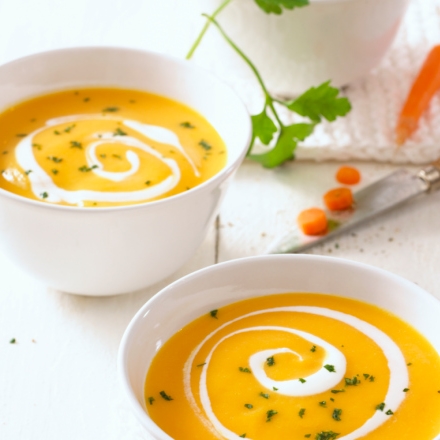 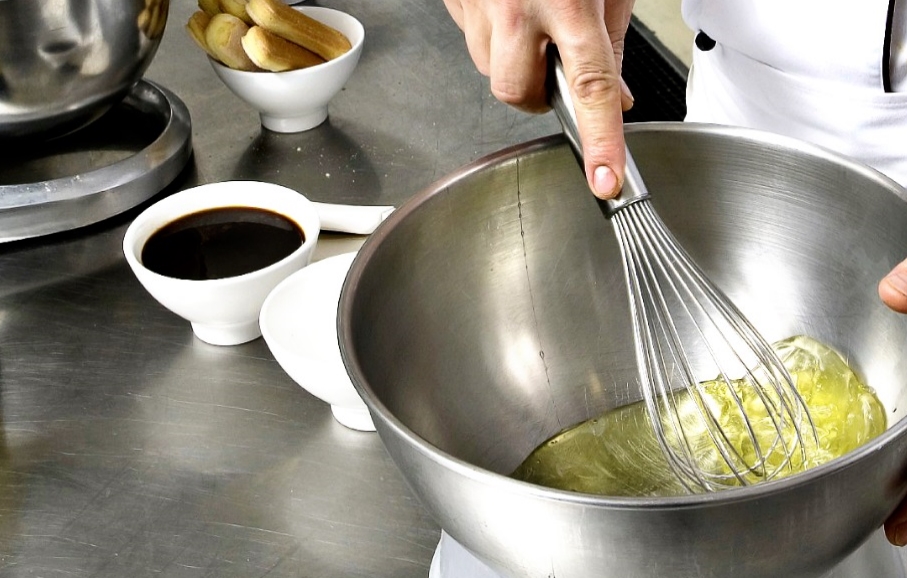 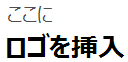 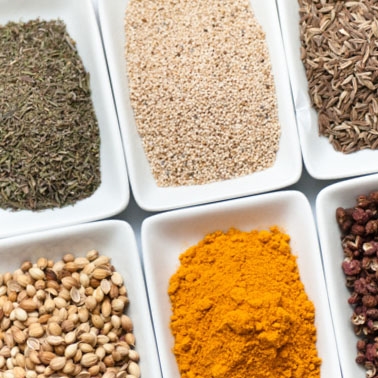 